                                                                                             Al Dirigente Scolasticodell’Istituto Comprensivo “G.B. Angioletti” Torre del Greco ( Na)   I sottoscritti……………………………………………………………………………………………………………………………… genitori di…………………………………………………nato a…….………………………………il……………………………..  residente a…………………………………………………………………..  in via……………………………………………………….. frequentante la classe........ della Scuola ....................................  Plesso………………………………sita a ........................................ in Via ......................................................................Cap……………Località…………………………………. Provincia…………………………………………….Consapevoli  del fatto che il personale scolastico non ha né competenze né funzioni sanitarie;  in base alla Certificazione medica con Attestazione e Piano terapeutico allegati, rilasciati dal Servizio di Pediatria dell’Azienda USL …………… dal Dott. …………………………………………… in data …………………….                                                      CHIEDONOche al proprio  figlio siano somministrati in ambito ed orario scolastico i farmaci previsti dal piano terapeutico.Esprimono il consenso affinchè il personale della scuola individuato dal Dirigente e, resosi disponibile, somministri i farmaci previsti dal piano terapeutico e sollevano il medesimo personale da qualsivoglia responsabilità derivante dalla somministrazione stessa del farmaco, purchè effettuata in ottemperanza al piano terapeutico. Sarà mia cura provvedere alla fornitura del farmaco.Consapevoli che l'operazione viene svolta da personale non sanitario solleva lo stesso da ogni responsabilità civile e penale derivante da tale intervento.Acconsentono al trattamento dei dati personali ai sensi del Regolamento UE 2016/679 (i dati sensibili sono i dati idonei a rilevare lo stato di salute delle persone)Luogo e Data …………………………………… il ……………………………………Firma dei genitore o di chi esercita la patria potestà…………………………………………………………………..                ……………………………………………………………………..                                                                 Numeri di telefono utili:Genitori……………………………………………..Pediatra di libera scelta/medico curante …………………………………………………….Altri delegati…………………………………………….DA COMPILARE NEL CASO NON SIA POSSIBILE ACQUISIRE LA FIRMA DI UNO DEI GENITORI, DA PARTE DEL GENITORE FIRMATARIO: Il sottoscritto, consapevole delle conseguenze amministrative e penali per chi rilasci dichiarazioni non corrispondenti a verità, ai sensi del DPR 245/2000, dichiara di aver effettuato la scelta/richiesta in osservanza delle disposizioni sulla responsabilità genitoriale di cui agli artt. 316, 337 ter e 337 quater del codice civile, che richiedono il consenso di entrambi i genitori.FIRMA DEL DICHIARANTE 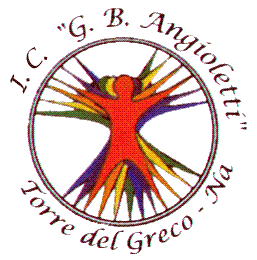 RICHIESTA SOMMINISTRAZIONE FARMACIMODELLO A 